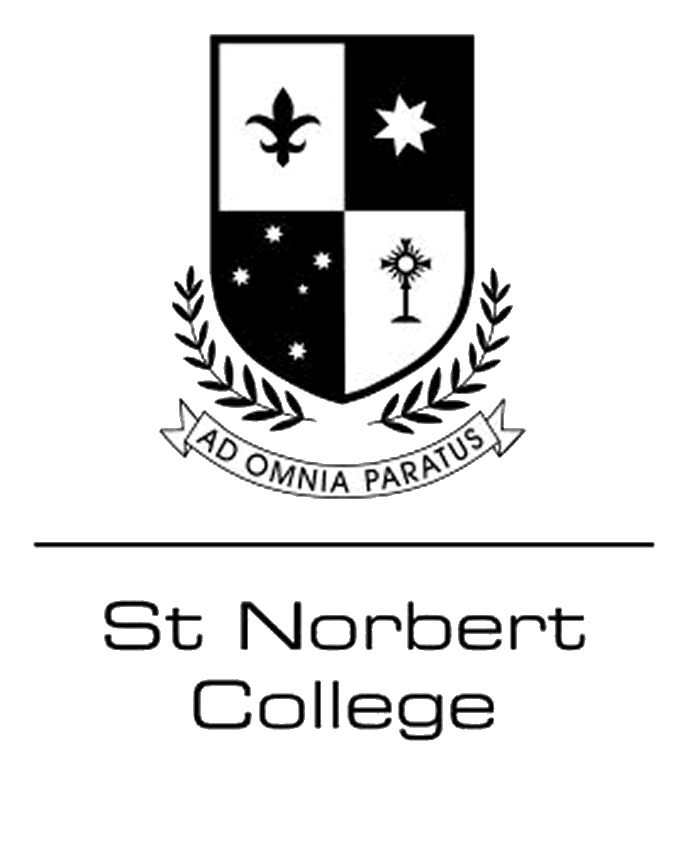 EXAMINATION TIMETABLE – Semester One (2023)ATAR Pathway students – Attend the College for examinations onlyVocational / General Pathway students – Attend regular scheduled classes.Year 10 students – Attend the College for examinations only(All ATAR examinations will be in the Business Centre unless otherwise indicated)(Year 10 examinations will be in the Cappenburg, Business Centre and P7)Day / Date8:50am12:50pmMonday 22/5 (Cappenburg)12 EALD (1)12 English (28)12 Literature (21)11 English (45)11 Literature (12)Tuesday 23/511 Mathematics Specialist (2)11 Psychology (21)12 Psychology (17)11 Physics (6)12 Physics (8)Wednesday 24/511 Accounting & Finance (10)11 Chemistry (18)12 Economics (12)11 Health Education (18)12 Health Studies (15)Thursday 25/511 Religion & Life (26)12 Religion & Life (23)Friday 26/511 Human Biology (34)12 Human Biology (13)12 Modern History (14)Day / Date8:50am12:50pmMonday 29/512 Mathematics Applications (30)12 Mathematics Methods (12)11 Mathematics Applications (25)11 Mathematics Methods (21)Tuesday 30/511 Economics (24)12 Accounting & Finance (12)11 Computer Science (6)12 Visual Arts (4)12 Chemistry (8)Wednesday 31/511 Geography (17)12 Geography (11)12 Mathematics Specialist (6)12 Dance (5) – PracticalThursday 1/612 Japanese (5)11 Japanese (8)12 Dance (5)12 Computer Science (2)Friday 2/6St Norbert DaySt Norbert DayDay / Date8:50am – 10:50am1:30pm – 3:20pmMonday 5/6WA Day (Public Holiday)WA Day (Public Holiday)Tuesday 6/610 English10 Science Wednesday 7/610 Humanities10 JapaneseThursday 8/610 Religious Education10 Sports ScienceFriday 9/610 Mathematics